                                       Guía de apoyo al hogar “Comunicación”                                                              KinderEstimadas familias,Un gusto saludarlos nuevamente, espero que se encuentren todos muy bien en sus hogares. Estas semanas, trabajaremos “Secuencia y sonido medial vocálico”.Actividad N°1: Sonido final “Libro jugando con los sonidos 2”Páginas: 67, 68 y 69.Pagina 67: Observa los rostros de estos niños y descubre cómo se sienten. Escribe las vocales que faltan en cada palabra. Triste, alegre, enojado, asustado, avergonzado, sorprendido.Página 68: Observa la ciudad contaminada. Escribe las vocales que faltan en cada palabra. Contaminación, chimenea, industria, basura, camión, auto, botella, cigarro, bolsa, pilas.Página 69: Descubre y escribe las vocales que faltan en cada palabra. Miel, piano, flauta, siete, puente, columpio, peineta, jaula, bailarina, diamante.Actividad N°2: Caligrafía, libro “Torre de palabras, caligrafía PRIMERO BASICO”.Primera semana, páginas: 48, 49 y 50.Segunda semana: 51, 52 y 53.Actividad N°3:  Video     https://www.youtube.com/watch?v=LJEHeeOsud8El adulto invitará al niño(a) a escuchar un cuento (video en LIRMI y página web), le mencionará que va a descubrir nuevas palabras. Todas las palabras que no conozca, deben anotarlas y buscar su significado en el diccionario al terminar de ver el video.Luego, jugarán a inventar oraciones con las palabras aprendidas (El objetivo es aumentar el vocabulario de los niños y niñas. Recuerde ir pausando la lectura).Con ayuda de un adulto, escriba 1 oración inventada con una palabra aprendida.______________________________________________________________________________Actividades N°1 y N°2: Apoyo de páginas, para niños(a) que no cuentan con libro.Observa los rostros de estos niños y descubre cómo se sienten. Escribe las vocales que faltan en cada palabra (Triste, alegre, enojado, asustado, avergonzado, sorprendido).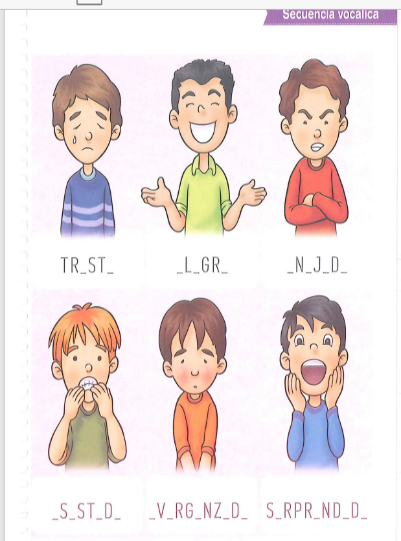 Transcribe la frase y la letra S s.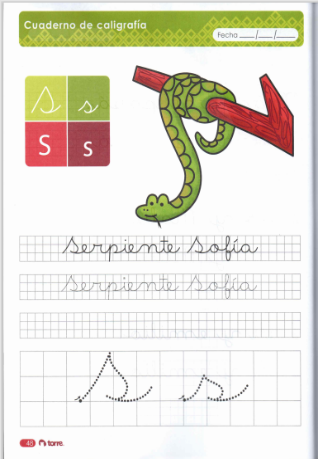 Transcribir la letra S .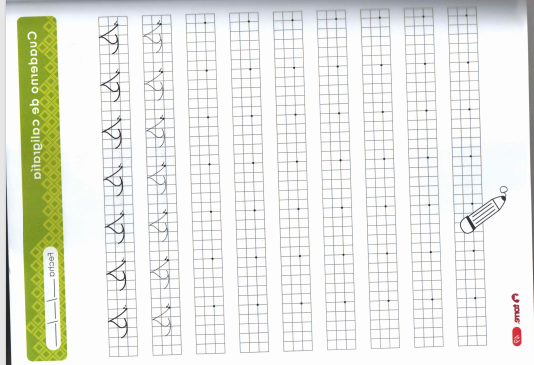 Por último, tomé una fotografía a la guía (los que no tienen libro) o una página del libro (los que tienen libro) y súbalo a la plataforma Lirmi, para que lo podamos evaluar.Núcleo: Lenguaje verbal.Objetivo de aprendizaje: N°3. Descubrir en contextos lúdicos, atributos fonológicos de palabras conocidas, tales como conteo de palabras, segmentación y conteo de sílabas, identificación de sonidos finales e iniciales.Contenido: Expresión oralObjetivo de aprendizaje: N°4. Comunicar oralmente temas de su interés, empleando un vocabulario variado e incorporando palabras nuevas y pertinentes a las distintas situaciones comunicativas e interlocutores.